Использование «Дневника наблюдения за погодой» при изучении географии обучающимися с умственной отсталостью (интеллектуальными нарушениями).География как учебный предмет в специальной коррекционной школе имеет большое значение для всестороннего развития учащихся  со сниженной мотивацией к познанию. Основная цель обучения географии - сформировать у обучающихся с умственной отсталостью (интеллектуальными нарушениями) умение использовать географические знания и умения в повседневной жизни для объяснения, оценки разнообразных природных, социально-экономических и экологических процессов и явлений, адаптации к условиям окружающей среды и обеспечения безопасности жизнедеятельности, экологически сообразного поведения в окружающей среде. Географический материал в силу своего содержания обладает значительными возможностями для развития и коррекции познавательной деятельности умственно отсталых детей: они учатся анализировать, сравнивать изучаемые объекты и явления, понимать причинно-следственные зависимости. Работа с символическими пособиями, какими являются план и географическая карта, учит абстрагироваться, развивает воображение учащихся. Одним из инструментов учителя на уроке является «Дневник наблюдения за погодой». Заведение «Дневника наблюдения за погодой» я связываю с темой урока 6 класса «Наблюдение за изменением высоты солнца и погоды». В учебнике «География. 6 класс»  Лифанова Т.М.,  на стр. 11 находится  рис. 13 «Условные обозначения погоды», которые мы подробно разбираем на уроке и постепенно дополняем новыми условными символами. Обучающиеся заводят тетрадь, которую разлиновывают на несколько граф. Тетрадь подписывается «Дневник наблюдения за погодой».  Записи в дневнике ведутся ежедневно самостоятельно. В день урока записи в дневнике дополняются обучающимися и проверяются учителем, оцениваются.Сведения о погоде обучающиеся получают самостоятельно с помощью термометра и личных наблюдений, а также используется сеть Интернет, к работе могут привлекаться и родители, если нужна помощь.Условные обозначения погоды.Наблюдение, как метод, имеет большое значение в преподавании географии. В процессе наблюдения у учащихся развиваются наблюдательность и формируются некоторые практические умения и навыки. Учитель, организуя наблюдение и руководя его проведением, ставит перед учащимися определенные задачи, направляет их внимание на наблюдаемый объект, объясняет, как надо наблюдать и фиксировать полученные данные. При этом он не подменяет учащихся, обеспечивая им возможность самостоятельной работы. Собранный в результате наблюдений материал обрабатывается о обобщается под руководством учителя и может быть использован в учебном процессе.ДатаОблачностьТемпература воздухаОсадкиНаправление ветраЯвления№Условный знакРасшифровка 1.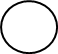 Ясно, облаков нет или их мало2.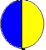 Облачно. Облаков много3.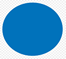 Всё небо покрыто облаками (пасмурно)4.. . Дождь5.Град6.____________Туман7.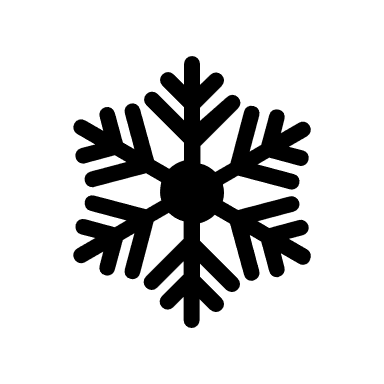 Снег8.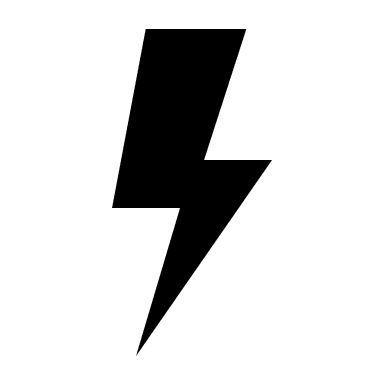 Гроза9.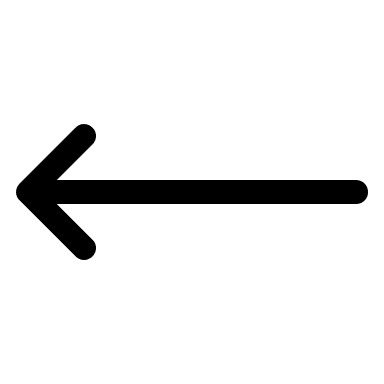 Направление ветра графическое10.Ю, ЮВ, СНаправление ветра буквенное11.0, - 10, +20Температура воздуха